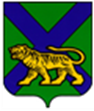 ТЕРРИТОРИАЛЬНАЯ ИЗБИРАТЕЛЬНАЯ КОМИССИЯГОРОДА ДАЛЬНЕГОРСКАР Е Ш Е Н И Е04 августа 2023 г.                         г. Дальнегорск                                 № 616/120Об образовании избирательного участка № 1081 в месте временного пребывания избирателей на территории Дальнегорского городского округа при подготовке и проведении выборов Губернатора Приморского края, назначенных на 10 сентября 2023 года	В соответствии с пунктом 5 статьи 19 Федерального закона «Об основных гарантиях избирательных прав и права на участие в референдуме граждан Российской Федерации», частью 4 статьи 16 Избирательного кодекса Приморского края, с учетом письменного обращения исполнительного директора ООО «Дальнегорский ГОК», территориальная избирательная комиссия города ДальнегорскаРЕШИЛА:Образовать избирательный участок № 1081 в месте временного пребывания избирателей, находящихся в ООО «Дальнегорский ГОК» (предприятие с непрерывным циклом работы), по адресу: г. Дальнегорск, проспект 50 лет Октября, д. 289, здание Заводоуправления, центральная проходная, при подготовке и проведении выборов Губернатора Приморского края, назначенных на 10 сентября 2023 года.Установить срок, на который образован избирательный участок № 1080 в месте временного пребывания избирателей – до 20 сентября 2023 года (с учетом положений пункта 7.2 раздела 7 Методических рекомендаций о порядке формирования территориальных, окружных и участковых избирательных комиссий, утвержденных постановлением Центральной избирательной комиссии Российской Федерации от 15 марта 2023 г. № 111/863-8).Направить копию настоящего решения в Избирательную комиссию Приморского края.Опубликовать настоящее решение в газете «Трудовое слово»Разместить настоящее решение на официальном сайте Дальнегорского городского округа в информационно-телекоммуникационной сети «Интернет» в разделе «Территориальная избирательная комиссия города».Направить настоящее решение в Избирательную комиссию Приморского края для размещения на официальном сайте Избирательной комиссии Приморского края в информационно-телекоммуникационной сети «Интернет».Председатель комиссии                                                              С.Г. КузьмиченкоСекретарь комиссии                                                                     О. Д. Деремешко